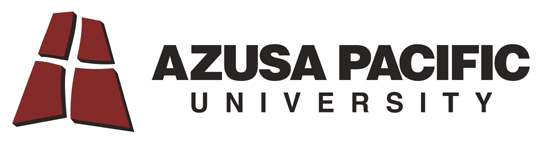 Department of Global StudiesTUL620: Leadership in Urban Movements (3 units)Course Writer: Viv Grigg, PhD.  
Contributors to Global course design: Lee Wanak, PhD., Bobby Gupta, DMiss.Course Facilitator: Viv Grigg, vgrigg@apu.edu  Fall 2012Mission and Purpose Statement of APU:“Azusa Pacific University is an evangelical Christian community of disciples and scholars who seek to advance the work of God in the world through academic excellence in liberal arts and professional programs of higher education that encourage students to develop a Christian perspective of truth and life.”Master of Arts in Transformational Urban LeadershipThe aim of the MA in Transformational Urban Leadership is to increase the capacity of emergent leaders among the urban poor, with wisdom, knowledge, character and skill in leadership of urban poor movements.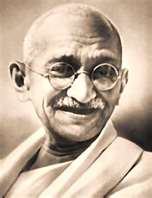 I.  Course DescriptionThis course explores the dynamics of leadership within holistic, urban-poor movements. Special emphasis is given to urban religious movement growth, family and “civil sector” organizational leadership models, and citywide leadership networks for evangelism, revival, and transformation.II.  Expanded Course Description /Course RationaleDefinition of Movement LeadershipA Spirit-directed entrepreneurial process which builds capacity (relational, financial, organizational, character), exercised contextually, interpreting culture, network resources, challenging or exercising power, that forward the interests of the Kingdom of God. Theological AssumptionsThe establishment of vital churches and revival movements across the city,  lead of the Spirit, are a central means of societal and cultural transformationMovement leadership is not confined to the church and the work of the Spirit is manifest in other redemptive movements.  Throughout history, the Spirit has worked in many movements outside the church that have forwarded Kingdom-aligned transformative goals. Movement leadership involves a discernment and participation in the work of the Spirit in the world. This course seeks to enable emergent leaders to develop their capacity within redemptive movements at grassroots or city/national levels through an examination of movement models, engagement with movement leaders, and the multiplication of small groups.  (This course includes a collaborative project in setting up a leadership consultation and a process of multiplying small groups). This course requires a one semester 15 week time frame as it is built around a consultation.  Site Coordinators or facilitators will need to set up partnerships and dates with a city networking/leadership organisation six months ahead of this course).Theories of leadership cluster around either theories of personal qualities (character, charisma), the contextual and institutional factors that enable the leaders development, or of the impact of the leader on followers and context, viewed across the times and seasons of life.  In this course we focus on spiritual leadership in the context of religious and transformational movements in the city and among the poor.Theory of Movement Leadership: These are in the context of church growth theories (McGavran), and anthropological studies on charisma (Weberian school), educational theses (Frierian school), Alinsky et al on community organisation, Maslow et al on psychological implications of hierarchies of needs on urban poor leadership emergence etc. These theories will be examined from urban poor leaders case studies. Anthropological church growth elements (Hiebert) include processes of multiplying ministries through the training of spiritually gifted believers among the poor; development of apostolic and prophetic leadership; cell multiplication (Neighbour, DAWN); web movements (Tippett), people movements (McGavran); revitalization (Wallace) and revival movements (Snyder, Grigg); patterns of urban poor church growth; cultural roles and movements (Gerlach & Hine); multiple ethnic styles of leadership and decision-making, contrasting cultural styles between urban managerial styles and Lowland peasant/tribal consensus based leadership styles (after Lynch); inside and outside leadership styles; diffusion of innovations (Rodgers); processes of catalysing indigenous leadership and theologising styles.Theory of Citywide Networking: Partnerships (Butler, Garvin) and networking in bringing about citywide spiritual and social change (Grigg), are examined in case studies of the latest developments in bringing about unity and prayer movements in global cities. Examination of theory and models from multiple cities of the mobilisation of citywide prayer and of ethnic reconciliation processes (Dawson). Spiritual leadership is in the context of cities and spiritual powers (Silvoso, Murphy).(Or, depending on course facilitators expertise, theory of movement multiplication following DAWN processes).III.  Style of DeliveryRelationship to Other Courses: The course is built on prior learning in earlier courses (505, 520, 530): issues in incarnational leadership; leadership in multiple phases of life; development of apostolic, prophetic, evangelistic and diaconal (630) leadership in emerging churches; identification and development of personal spiritual leadership gifts; relationship of poverty to leadership emergence; women and family issues in leadership. Praxis: Many leadership courses are purely theoretical.  But there are essential practical skills in movement leadership.  This course is built around a practical experience of building teamwork and networking momentum towards a story-telling gathering/consultation of slum or city leaders OR a slum church-planters’ 2-3 day training gathering.  I have not heard of other courses that train you in conference development yet movement leaders are engaged in leading multiple conferences, and trainings yearly. Along with that the fastest way leaders (and you) learn is sitting with peers listening to their stories as they grapple with similar issues to yourself. Students will engage in serving a city process of research, training or consultation. Each class of students will bring together a two or three day consultation or forum of leaders from a sector of the city to examine an issue critical to the poor, and publish theology and strategy as a result. Students are expected to work with a team of local leaders and develop team building and event planning skills (database, brochure design, expense budgeting and reports, or publishing) as they prepare for this forum. The findings of the forum or retreat must show how this activity contributes to bringing about slum or citywide spiritual and social change. Communication: Results are to be formatted into a communicable document and presentation. Integration: Students will critically evaluate these processes in relationship to sustainable revival and the history of revivals in the student’s city of residence.Manner of delivery: this course is designed with a combination of both synchronous (present time face to face using SKYPE or Illuminate) and asynchronous (variable times of engagement through forum) online delivery mechanisms.  The literature indicates neither as being superior, but that the face to face builds community better (critical for emotional support with a cohort this diverse across the globe in this degree), whereas graded forums (asynchronous) are better at involving all in academic reflection.III.  Student Learning OutcomesPeople credited with competency in this course will be able to critically analyze processes of spiritual, religious, political and socio-economic leadership of churchplanting, revival, social movement and citywide movements and movements among the urban poor. Intellectual (Head)Apply insights from social science perspectives to a critical analysis of urban poor movements and their leaders.Evaluate redemptive movements and revival movements as vehicles of social transformationConceptualise indigenous, apostolic and incarnational missional structures among the urban poor.Values (Heart)Participate in a redemptive movement in the city as an expression of their Christian commitment. Discern the working of the Holy Spirit within the culture, the community, and emerging community-based organizations. Praxis (Hands)Small Group: Participate in the process of multiplying small groups within a church or other redemptive movement Multiplicative Training: Develop skills that could be used to multiply the Grassroots Churchplanters training course or similar in multiplying preaching points, cell churches or daughter churches with holistic engagement.Or Citywide Networking: Demonstrate the ability to work effectively with a team to organise a consultation of movement leaders, and accurately document the results.IV. Course MaterialsRequired TextsNorthouse, P., G (2012). Leadership: Theory and Practice. 6th Edition. Los Angeles, Sage  ($54.70 on Amazon) Bruce, A. B. (1988 (1871)). The Training of the Twelve. Grand Rapids, Kregel  / Kindle / or other versions.  (Kindle $1.99).Grigg, V. (2009). The Spirit of Christ and the Postmodern City: Transformative Revival Among Auckland's Evangelicals and Pentecostals. Lexington, KY, Emeth Press and Auckland: Urban Leadership Foundation. (Amazon $27.69, can be accessed at www.urbanleaders.org in unformatted version)Smith, S. and Y. Kai (2011). TNT: A Discipleship ReRevolution. P.O. Box 1884, Monument, CO 80132, Wigtake Resources.  (Kindle $9.99)Addison, S. (2011). Movements that Change the World. Downers Grove, IVP. (Kindle $9.99)A Biography of a Local Leader of a CPM or a Social MovementA Biography of Gandhi, Kagawa of Japan, Mandela, Ma Theresa or other significant national transformation movement leaders (See bibliography for some references).RecommendedRalph Winters and Steven Hawthorn, eds, (1999) Perspectives on the World Christian Movement.  William Carey Library. Chaps 39, 103, 104, 106,108, 111, 117, 120, 121 (Amazon $18, William Carey, 31.99)  (This is a big book, best hand carried in by someone, not online)VI. Course CalendarCourse schedule, topics, evaluation and assignments may be changed at the instructor’s discretionProject 1. Possible Practicum Timetable: Serving a Citywide Process or Storytelling Grasssroots Training  Each class of students, under the guidance of an experienced city leader, (and ideally partnering with a city leadership network/organisation) will bring together a weekend forum (or two or three day retreat) of grassroots leaders from a sector of the city, to examine an issue critical to the poor, and publish theology and strategy as a result. (Alternative: citywide process of research for transformation processes in the City). The timings may be determined by the timing of an existing process of leadership consultation that your team gets involved with.  3. Integration (Weeks 12-15)VII.  AssignmentsVII.  Grading This 3 unit course delivered over a 15 week term will approximate 10 hours per week including: 3 hours of direct faculty instruction through asynchronous online discussion (forums) and synchronous (chat), and an additional 6-10 hours consisting of faculty-guided instruction, learning activities / projects and assessment.The course will involve a mixture of class SKYPE discussion, forum, lecture, small group discussions, handouts, documentary videos, a major consultation project, and guest speakers.  Not all reading material assigned will be discussed in class; it is the responsibility of the students to follow up with the instructor on materials on which they need further clarification.  Students will be divided into teams of 2- 4 members per site to work on discussion questions and other class activities for the semester.The correlation of class hours and assignments with local delivery is to be evaluated in the first week of whichever starts first – local or online (See document Planning Work Load with Partnering Schools Courses). Grades are assigned according to the following levels of proficiency:Satisfactory progress in the degree requires a GPA of 3.0 or above, across your courses.Class attendance:  Students are required to join in the class SKYPE discussions each week, with an opening statement in response to one of the questions and 2 responses to others comments later in the week in the online forums.  This gives the core coherence to the online learning process. .Make up and extra credit:  If a student has an “excused” absence from a week’s work that delays an assignment, they may make that up within the next week.  If they have no excuse from the weeks work, they will receive a 10% drop in grade if submitted the next week, and 20% if submitted two weeks later.  Assignment will not be accepted three weeks late.   We all tend to mess up on an assignment, so there is recourse in one extra credit assignment for 2 extra marks. Incompletes: The grade of “Incomplete” can only be given in the case of a verified personal/family emergency and with the approval of the course professor and the college dean.Returns:  I attempt to grade work the week submitted though this is not always feasible.  The course work and grades will be open to view two weeks after the end of the course.Attendance in the online SKYPE calls or discussions is an essential in any learning community, as each class builds on the previous, paradigms reflecting an expanding matrix of foundational to complex ideas.VIII.  Course Policies In the MATUL, it is easy for local leaders to wish to use the foreigner as an extra worker in the ministry.  To succeed in your studies, church involvement should be limited to Sundays and one night per week.  Your primary objective is not to respond to every request for ministry but to complete your masters, learning as you go.  You are strongly advised to advise your pastor that you are restricted to Sunday activities and one other night.Professor Accessibilty: My various phone numbers, SKYPE and email are on the bottom of my emails. While I have adjusted to overseas times with class calls late into my evening and early morning, I prefer to work with student enquiries between 7 am – 6 pm PST, so as to preserve family dynamics.  I attempt to answer my emails within 1-2 days unless travelling or leading a conference.  I usually check the first forum for any issues twice per week and seek to review any forums once or twice per week.  Please do not call on weekends as I try to care for family.  I seek to grade within a week after a deadline, but if there are some people in the class who have not submitted I will wait for all to be submitted os that grading can be done with fairness. Technical Support: Call 1-815-5050 or email Support@apu.eduAcademic Integrity: The mission of Azusa Pacific University includes cultivating in each student not only the academic skills that are required for a university degree, but also the  characteristics of academic integrity that are integral to a sound Christian education.  It is therefore part of the mission of the university to nurture in each student a sense of moral responsibility consistent with the biblical teachings of honesty and accountability.  Furthermore, a breach of academic integrity is viewed not merely as a private matter between the student and an instructor but rather as an act that is fundamentally inconsistent with the purpose and mission of the entire university.  A complete copy of the Academic Integrity Policy is available in the Office of Student Life, the Office of the Vice Provost for Undergraduate Programs, and online.References to author and text must be included whenever the author is quoted or ideas used.  This is simple respect. Use the APA6 Author-Date system.  It is required that you get a copy of EndNote from IMT or the Library for keeping your references over the years.  It will do most of the formatting for you. Disability Procedure:  Students in this course who have a disability that might prevent them from fully demonstrating their abilities should communicate with the MATUL program director, as soon as possible to initiate disability verification and discuss accommodations that may be necessary to ensure full participation in the successful completion of course requirements.Meaning of Grades	Satisfactory progress in the degree requires a GPA of 3.0 or above, across your courses.Class attendance:  Students are required to join in the class SKYPE discussions each week, with an opening statement in response to one of the questions and 2 responses to others comments later in the week in the online forums.  This gives the core coherence to the online learning process. .Make up and extra credit:  If a student has an “excused” absence from a week’s work that delays an assignment, they may make that up within the next week.  If they have no excuse from the weeks work, they will receive a 10% drop in grade if submitted the next week, and 20% if submitted two weeks later.  Assignment will not be accepted three weeks late.   We all tend to mess up on an assignment, so there is recourse in one extra credit assignment for 2 extra marks. Incompletes: The grade of “Incomplete” can only be given in the case of a verified personal/family emergency and with the approval of the course professor and the college dean.Returns:  We will attempt to grade work the week submitted though this is not always feasible.  The course work and grades will be open to view two weeks after the end of the course.Fairness: Course outlines, grading rubrics etc., are not legal contracts, where you pay for a grade according to predetermined standards, but are submitted to you to give some understanding of the basis of grading and fairness.  However grading of papers is multivariate and to some extent will always include the subjective, based on years of experience, and at times tailored to the learning process of the student, or accommodating specific needs.  In this class across several cities, the context is different, the contracts with partnering groups are different, learning contracts are set up in some cities prior to class that allow for equivalency, living conditions affect capacity, content of prior degrees affect the level of difficulty for some students in some courses, so fairness requires that each students work will be graded within these limitations.  You are competing with yourself not others.University or Department Policies: All university and departmental policies affecting student work, appeals, and grievances, as outlined in the Graduate Catalog and/or Department Handbook will apply, unless otherwise indicated in this syllabus.Support Services:  There are many available support services for graduate students including the Graduate Center, Regional Centers, Libraries, Computer Center, Media Center, Writing Center, Counseling Center, and International Center. See the Graduate Catalog for more details.In addition to these there is the Learning Enrichment Center. Students in this course who have a disability that might prevent them from fully demonstrating their abilities should meet with an advisor in the Learning Enrichment Center as soon as possible to initiate disability verification and discuss accommodations that may be necessary to ensure full participation in the successful completion of course requirements.Writing Assignments: papers are due on assigned dates.  All assignments should be: Times New Roman or Cambria, single spaced, 12 point 1 inch marginsTitled, Name and date in right upper corner, Page numbers in right lower corner single spacedLate assignments will be deducted 5% for each week late (1 week late = 5% deduction, 2 weeks = 10% deduction).  After 2 weeks they receive a zero.  If late please note at the top left  “1 week” or  “2 weeks”. Study time: In the MATUL it is easy for local leaders to wish to use the foreigner as an extra worker in the ministry.  To succeed in your studies, church involvement should be limited to Sundays and one night per week.  Your primary objective is not to respond to every request for ministry but to complete your masters, learning as you go.  You are strongly advised to advise your pastor that you are restricted to Sunday activities and one other night.Copyright Responsibilities:  Students and faculty are both authors and users of copyrighted materials.  As a student you must know the rights of both authors and users with respect to copyrighted works to ensure compliance. It is equally important to be knowledgeable about legally permitted uses of copyrighted materials. Information about copyright compliance, fair use and websites for downloading information legally can be found at http://apu.libguides.com/content.php?pid=241554&search_terms=copyrightInformation literacy is defined as “a set of abilities requiring individuals recognize when information is needed and have the ability to locate, evaluate, and use effectively the needed information” (American Library Association, 1989). In this course, teaching and learning processes will employ the following information literacy standards, as endorsed by the American Association for Higher Education (1999), the Association of College and Research Libraries (2000), and the Council of Independent Colleges (2004). The students in this course will: •	determine the nature and extent of the information needed.•	access needed information effectively and efficiently.•	evaluate information and its sources critically and incorporates selected information into his or her knowledge base and value system.•	individually or as a member of a group, use information effectively to accomplish a specific purpose.•	understand many of the economic, legal, and social issues surrounding the use of information and accesses and uses information ethically and legally. Legal Disclaimer: This course is in constant development and may change at the professor's discretion.  All effort is made to not materially change major assignments once they have been begun, and if so to do so to the students' advantage. Grading rubrics are not a legal entity but simply a helpful guide to the student as to some elements the professor uses to grade, as grading involves considerable subjectivity.  Creativity is encouraged and alternatives to assignments recognized, but normally should be negotiated beforehand. IX.  Course Bibliography Resource Readings  Berg, M. and P. E. Pretiz (1992).The Gospel People of Latin America. Monrovia, Calif. Miami, Fla., MARC World Vision International. Breen, M. (2002). Fivefold Ministries. In The Apostle's Notebook. Eastbourne, England, pp. 161-171, 220  Coleman, R. E. (1972). The Master Plan of Evangelism. Grand Rapids, MI, Fleming H. Revell Davey, C. J. (1960). Kagawa of Japan. Nashville, Abingdon.  Freston, P. and NetLibrary Inc. (2008). Evangelical Christianity and democracy in Latin America. Oxford ; New York, Oxford University Press.  Garrison, David. (2005) Churchplanting Movements.Gerlach, Luther P.  and Virginia H. Hine (1970) People, Power, Change: Movements of Social Transformation.  Bobbs-Merrill. (out of print but seminal)Gerlach P. (c2003) The Structure of Social Movements and Environmental Activism and its Opponents. www.rand.org/content/dam/rand/pubs/...reports/.../MR1382.ch9.pdf .  pp 289-310.Gladwell, M. (2009). Outliers : the Story of Success. London, Penguin Books. Grigg, Viv. (2004). From Churches to Movements. Companion to the Poor. Authentic Press.  ---- (2005). Leadership for Multiplying Movments. Cry of the Urban Poor. GA, USA: Authentic Media. ---- (2009) The Spirit and Postmodern City Transformative Revival Among Auckland’s Evangelicals and Pentecostals. Auckland: Emeth Press and Urban Leadership Foundation.Greenleaf, R. K. (1977). Servant Leadership : a Journey into the Nature of Legitimate Power and Greatness. Mahwah, NJ, Paulist Press. Hall, Doug. (2007). New England's Book of Acts. 2007 Intercultural Leadership Consultation, Lexington, Massachusetts, Emmanuel Gospel Center.Heschel, A. J. (1962). The Prophets. New York, Harper & Row. Hirsch, A. (2006). The Forgotten Ways : Reactivating the Missional Church. Grand Rapids, Mich., Brazos Press. Lim, David, (c2007) A Vision of an Evangelized World. unpublished paper---. (c2007) Advancing the Servant Church. unpublished paper---. (c2004). Church Planting Movements: The Only Way to Disciple All Nations. Manila, Unpublished paper.---- Catalyzing “Insider Movements” Among the Unreached”Journal of Asian Mission 10.1-2 (March-September 2008): 125-145.Linthicum, R. C. (1991). Empowering the Poor. Monrovia, Calif., Marc.  Mandela, N. (1994). Long Walk to Freedom : the Autobiography of Nelson Mandela. London, Little, Brown.  Mandela, Nelson, 1918- McDonald, (2010) Pietism as Revitalization. McLoughlin, W. G. (1978). Revivals, Awakenings, and Reform : an Essay on Religion and Social Change in America, 1607-1977. Chicago, University of Chicago Press.  Morris, Aldon and Suzanne Staggenborg. (2002) Leadership in Social Movements.Nepstad, S. E. and C. Bob (c2007). "When Do Leaders Matter? Hypothes on Leadership Dynamics in Social Movements." Mobilization: An International Journal 11(1): 1-22 11(1): 1-22. Piven, F. F. and R. A. Cloward (1979). Poor People's Movements : Why They Succeed, How they Fail. New York, Vintage Books.Rodriguez, Dalia (2006) Un/masking Identity: Healing Our Wounded Souls Qualitative Inquiry 2006; 12; 1067Rogers, E. M. (2003). Diffusion of Innovations. 5th EdnNew York and London, Free Press Collier Macmillan. ISBN-13: 978-0743222099 (Kindle $24.99)Sanders, J. O. (1967). Spiritual Leadership. Chicago, Moody Press.  Schwarz, C. A. (1998). Natural Church Development : a Guide to Eight Essential Qualities of Healthy Churches. Carol Stream, IL, ChurchSmart Resources.  Scott, Sue M. (2003) The Social Construction of Transformation. Journal of Transformative Education 2003; 1; 269, Downloaded from http://jtd.sagepub.com on April 6, 2009Smith, John. Perils, Paradoxes and Principles of Revitalization. Paper presented to Revitalization Conference, Asbury Seminary, October 2009.Stoll, D. (1990). Is Latin America Turning Protestant? : the Politics of Evangelical Growth. Berkeley, University of California Press Sunzi and T. F. Cleary (1988). The Art of War. Boston and New York, Shambhala ;Distributed in the United States by Random House.Tempesta, Martha Strittmatter . (2002). Learning Leadership in Social Movements. PhD Abstract, Presented at the Midwest Research-to-Practice Conference in Adult, Continuing and Community Education, Northern Illinois University, DeKalb, IL, October 9-11, 2002.  Wagner, C. P. (1998). The New Apostolic Churches. Ventura, Calif., Regal.  Wallace, A. F. C. (2003). Revitalizations & Mazeways: Essays on Culture Change, University of Nebraska Press.  Winter, R. (1974, January). The two structures of God's redemptive mission. Missiology, II, No. 1Personal Leadership/Leadership TheoriesBreen, M. (2002). Fivefold Ministries. In The Apostle's Notebook. Eastbourne, England, pp. 161-171, 220.Covey, S. (2004). The 8th Habit. NY, Free Press. Greenleaf, R. K. (1977). Servant Leadership : a Journey into the Nature of Legitimate Power and Greatness. Mahwah, NJ, Paulist Press. Daft, R. L. (2008). The Leadership Experience. Mason, Ohio, Thomson.  (Amazon $67)De Pree, Max. (1989). Leadership is an Art: Doubleday.Citywide LeadershipAldrich, Joe. (1992). Prayer Summits. Portland, OR: Multnomah Press.Bakke, Ray. (1997). A Theology As Big As the City. Downers Grove, IL: IVP Press.Dawson, John. (1989). Taking Our Cities for God. Lake Mary, FL: Creation House.---. (1996). Healing America's Wounds. Ventura: Regal Books.Dennison, Jack. (1999). City Reaching: On the Road to Community Transformation. Pasadena: William Carey Library.Grigg, Viv. (1997). Transforming Cities: An Urban Leadership Guide. Auckland: Urban Leadership Foundation, P.O. Box 20-524, Glen Eden, Auckland.Garvin, Mal. (1998). The Divine Art of Networking. Gordon St, Poatina, Tasmania: Whitestone, Fusion Australia.Haggard, Ted & Hayford, Jack. (1996). Loving Your City into the Kingdom. Ventura: Regal Books.Silvoso, Ed. (1994). That None Should Perish. Ventura: Regal Books.Churchplanting MovementsGrigg, Viv. (1992/2004). Cry of the Urban Poor. London: Authentic Press.Hesselgrave, David J. (1987). Planting Churches Cross-culturally – a Guide for Home and Foreign Missions, Baker, Grand Rapids.Hiebert, Paul & Meneses, Eloise Hiebert. (1995). Incarnational Ministry: Planting Churches in Band, Tribal, Peasant and Urban Societies. Grand Rapids, MI: Baker.Massey, James. (1998). Christianity Among the Dalits in North India with Special Reference to the Punjab. In F. Hrangkhuma (Ed.), Christianity in India: Search for Liberation and Identity. Delhi: ISPCK CMS.McGavran, Donald. (1970). Understanding Church Growth. Grand Rapids: Eerdmans.Tippett, Alan. (1971). People Movements in Southern Polynesia. Chicago: Moody Bible Institute.Revival MovementsAllen, Roland. (1927/1956). The Spontaneous Expansion of the Church. London: World Dominion Press.Berg, Mike & Pretiz, Paul. (1996). Spontaneous Combustion: Grass Roots Christianity, Latin American Style. Pasadena: William Carey Library.Berger, Peter. (1954). The Sociological Study of Sectarianism. Social Research,, 21 (4, Winter 1954), 467-485.*Gerlach, Luther P. & Hein, V.H. (1970). People, Power, Change: Movements of Social Transformation. NY: Bobbs-Merrill Co.Grigg. (2000c). Transformational Conversation: Hermeneutics for the Post-Modern City. Auckland: Urban Leadership Foundation.---. (2005). The Holy Spirit and the Postmodern City: Transformative Revival Among Auckland's Evangelicals and Pentecostals. Emeth Press.Petersen, Douglas. (1996). Not by Might Nor by Power: A Pentecostal Theology of Social Concern in Latin America. Oxford: Regnum Books.Snyder, Howard. (1989/1997). Signs of the Spirit. Eugene, OR: Wipf and Stock Publishers.Wallace, Anthony F.C. (2003). Revitalization Movements. In Robert S Grumet (Ed.), Revitalizations and Mazeways (pp. 9-29). Lincoln and London: University of Nebraska Press.White, John. (1988). When the Spirit Comes With Power: Signs and Wonders Among God's People. Downers Grove, IL: InterVarsity Press.Social Science InsightsAlinsky, Saul. (1969). Reveille for Radicals. New York: Vintage Books.Hoffer, Eric. (1951). The True Believer. New York and London: Harper & Row.Berger, Peter. (1954). The Sociological Study of Sectarianism. Social Research,, 21 (4, Winter 1954), 467-485.Gerlach, Luther P. & Hein, V.H. (1970). People, Power, Change: Movements of Social Transformation. NY: Bobbs-Merrill Co.Hoffer, Eric. (1951). The True Believer. New York and London: Harper & Row.Martin, David. (1990). Tongues of Fire: The Explosion of Protestantism in Latin America. Cambridge, MA: Basil Blackwell.Rogers, Everett M. (2003). Diffusion of Innovations (5th ed.): Free Press.Leadership Against OppressionAlinsky, Saul. (1969). Reveille for Radicals. New York: Vintage Books.Cook, Guillermo. (1985). The Expectation of the Poor: Latin American Basic Ecclesial Communities. Maryknoll: Orbis.Berkhof, Hendrik. (1962/1977). Christ and the Powers (John H. Yoder, Trans.). Scottsdale, PA: Herald Press.Freire, Paulo. (1995). Pedagogy of Hope (Robert R. Barr, Trans.). New York: Continuum Publishing Group.McAlpine, T. H. (1991). Facing the Powers:  What are the Options? Monrovia: MARC.Davey, Cyril, Saint in the Slums: Kagawa of Japan, Jersey City: Parkwest Publications, 2000 or Axling, William, Kagawa, SCM, 1932.Jocano, F. L. (1975). Slum As a Way of Life. Manila: New Day Publishers, Box 167, Quezon City 3008.
Apostolic OrdersBessenecker, Scott. (2006). The New Friars: The Emerging Movement Serving the World's Poor. Downers Grove, IL: IVP.Davey, Cyril. (2000). Saint in the Slums: Kagawa of Japan. Jersey City: Parkwest Publications.Booth, W. (1890). In Darkest England and the Way Out. London: Salvation Army.Craig, J. (c1996). Servants Among the Poor. Manila: OMF Publishers.Davey, C. (2000). Saint in the Slums: Kagawa of Japan. Jersey City: Parkwest Publications.Goudge, E. (1959). Saint Francis of Assisi: Hodder and Stoughton.Grigg, Viv. (1986a). SERVANTS: A Protestant Missionary Order With Vows of Simplicity and Non-Destitute Poverty. Auckland: Urban Leadership Foundation.----     (1985). The Lifestyle and Values of Servants. Auckland: Urban Leadership Foundation.---- . (1986). SERVANTS: A Protestant Missionary Order With Vows of Simplicity and Non-Destitute Poverty. Auckland: Urban Leadership Foundation.---. (1992/2004). Cry of the Urban Poor. London: Authentic Press.Mellis, Charles. (1976). Committed Communities. Pasadena: William Carey Library Publishers.Winters, Ralph. (1974). The Two Structures of God's Redemptive Mission. Missiology, II, No. 1, Jan. 1974.Revival MovementsGrigg, Viv. (2005). The Holy Spirit and the Postmodern City: Transformative Revival Among Auckland's Evangelicals and Pentecostals. Unpublished PhD (Theology), University of Auckland, Auckland. Martin, David. (1990). Tongues of Fire: The Explosion of Protestantism in Latin America. Cambridge, MA: Basil Blackwell.Petersen, Douglas. (1996). Not by Might Nor by Power: A Pentecostal Theology of Social Concern in Latin America. Oxford: Regnum Books.Robeck, Jr., C. M. (1988). Gift of Prophecy. In Stanley M. Burgess & Gary B McGee (Eds.), Dictionary of Pentecostal and Charismatic Movements (pp. 728-740). Grand Rapids, MI: Zondervan.---. (2002). Pentecostalism: The World Their Parish. Oxford: Blackwell.Sheppard, J.W. (1988). Sociology of Pentecostalism. In Stanley M. Burgess & Gary B McGee (Eds.), Dictionary of Pentecostal and Charismatic Movements (pp. 794-799). Grand Rapids, MI: Zondervan.*Snyder, Howard. (1989/1997). Signs of the Spirit. Eugene, OR: Wipf and Stock Publishers.Synon, Vinson. (1987). The Twentieth Century Pentecostal Explosion: The Exciting Growth of the Pentecostal Churches and the Charismatic Renewal Movement. Altamonte Springs, FL: Creation House.Villafañe, Eldin. (1993). The Liberating Spirit: Toward an Hispanic American Pentecostal Social Ethic. Grand Rapids: Eerdmans.Wallace, A.F.C. (1956). Revitalization Movements: Some Theoretical Considerations for Their Comparative Study. American Anthropologist (58), 264-281.*Wallace, Anthony F.C. (2003). Revitalization Movements. In Robert S Grumet (Ed.), Revitalizations and Mazeways (pp. 9-29). Lincoln and London: University of Nebraska Press.Wallis, Arthur. (2005). In the Day of They Power. Retrieved May 23, 2005, from http://www.revival-library.org/index.html?http://www.revival-library.org/catalogues/cat_home.htm.White, John. (1988). When the Spirit Comes With Power: Signs and Wonders Among God's People. Downers Grove, IL: InterVarsity Press.Indian ReadingsFilipino ReadingsForman, Rowland, et al. (2005) The Leadership Baton: An Intentional Strategy for Developing Leaders in Your Church. Mandaluyong City: OMF Lit.Agoncilio, Teodoro A. (1956).The Revolt of the Masses: : The Story of Bonifacio and the Katipunan.  Quezon City.Fabros, Aya et.al (eds). (2006).  Social Movements:  Experiences from the Philippines.  Dilliman Quezon City:  Institute for Popular Democaracy.Lim, David, (c2007) A Vision of an Evangelized World. unpublished paper---. (c2007) Advancing the Servant Church. unpublished paper---. (c2004). Church Planting Movements: The Only Way to Disciple All Nations. Manila, Unpublished paper.---- Catalyzing “Insider Movements” Among the Unreached”Journal of Asian Mission 10.1-2 (March-September 2008): 125-145.Miranda-Feliciano, Evelyn.  (2007).  Leadership.  Quezon City:  Institute for Studies in Asian Church and Culture.Week/TopicReadings prior to classForum/Assignments In or Before ClassIntroductions Course ExpectationsSyllabusThe MATUL as a Leadership DegreeApproaches to LeadershipReview LiteratureGrigg, Viv, (2012) The MATUL as a Leadership Degree.  Unpublished paperNorthouse, P. G. (2010). Leadership: Theory and Practice. Los Angeles, Sage. ch 1.Forum 1.1 reintroductions. Where are you now in your leadership development?Forum 1.2: Prepare Personal Case Studies – less than 2 pages, leadership role; leadership style; primary leadership gifting; significant factors in leadership growthChoose books you will readReport back on discussions with local leaders what training or consultations are happening and how you could be involved or whether you need to initiate one yourselves.Review Poor Peoples Movement LeadershipUrban Poor Movement TheoriesIssues in incarnational leadership (done in TUL 505, 520)Time and Context Mould a LeaderLeadership in multiple phases of life, four seasons of growth (covered in 520)Spiritual Formation of the LeaderDiaconal leadership in emerging slum churches (done in TUL630)Introduce Grassroots Training material .Grigg, Viv. (1992/2004). Cry of the Urban Poor. London: Authentic Press. Ch 16,17.Bruce, A. B. (1988 (1871)). The Training of the Twelve. Grand Rapids, Kregel  / Kindle / or other versions.  Ch 1-2.Sanders, J. O. (1967). Spiritual Leadership. Chicago, Moody Press. Ch 3. Levinson, D. J. (1979). The Seasons of a Man's Life New York/ Toronto, Ontario Ballantine Books.  Ch 2Grassroots Training materials may be found at:www.urbanleaders.org/grassroots or on the CDForum 2.1: List what you have learned thus far in the  degree program about movement leadershipLeadership and Strategy Processes in CitiesPrepare Consultation of slum leaders or city leadersDefine Goals, roles, processesSet Database Software tutorialSet Brochure Design tutorialProject Management software and processFinancial planning, expense report format, budgetRecruitment of resourcesLocation Recruitment of personell*Grigg, Viv. (1997). Transforming Cities: An Urban Leadership Guide.  pp 4-23.Bruce, ch 3-4Forum 3.1: Work out assignment and implementation of roles and processesVisionary Leadership: For Each City - A PurposeProgressive Goals in Transforming a City for GodSaturation Church-planting: Three Views of the City.Transforming the City: A Biblical BasisProcess Leadership: Catalytic Events: From Unity to MobilizationConsultations:  Vision Statement to Prophetic MessageCity Strategy CongressTransforming Cities, Pp 24-36Bruce ch 5-7Transforming Cities, Pp 49-56Worksheet:  City Leadership Team: Utilize this to identify potential consultation participantsReview Grassroots Training of Deacons and Churchplanters (520)Review Program on CDIdentify traineesReview Topics at each of Four SeasonsCell Group Multiplication ProcessesBruce ch 10-12www.urbanleaders.org/grassroots<<<Cell Group Manual>>>Books on churchplanting at http://www.goodreads.com/shelf/show/church-plantingTask 2: Revised plan for grassroots trainingGrassroots training on CD: review and reorder topics.Qualities of Movement Leaders (Leadership Capital)4 types of capital4 Breakdowns of Leadership TraitsDevelopment of apostolic, prophetic, evangelistic gifts in emerging slum churches (if not done in 520)Identification and development of personal spiritual leadership gifts (if not done in TUL 520) Character traits (From TUL520) based on Gal 5:22,23Authentic Leadership: Servant Leadership ThesisBreen, M. (2002). Fivefold Ministries. In The Apostle's Notebook. Eastbourne, England, pp. 161-171, 220Bruce ch 8-9Greenleaf, R. K. (1977). Servant Leadership : a Journey into the Nature of Legitimate Power and Greatness. Mahwah, NJ, Paulist Press. pp 21-61.David Warren Clemente. (1997) A Father Motif Leadership : Toward an Understanding of the Role of Sakop in Filipino Evangelical Leadership. In Phronesis 4 •  (1997)93.Heschel, A. J. (1962). What Manner of Man is the Prophet?. The Prophets. New York, Harper & Row. Pp 1-26.Hirsch, A. (2006). Apostolic Environment. The Forgotten Ways : Reactivating the Missional Church. Grand Rapids, Mich., Brazos Press. pp 149-177.Northouse, P. G. (2010). Leadership: Theory and Practice. Los Angeles, Sage. ch 2,3Forum 5: Self Analysis of traits <<to be redeveloped>>Church-planting Movement (CPM) in the SlumsCase Studies from the slumsAOG in BrazilMiddle Class Churches impacting the poorDeliverance Tabernacle in DelhiACA in ChennaiNairobi ChapelGarrison, David. (2005) Churchplanting Movements. Grigg, Viv. (2004). From Churches to Movements. Companion to the Poor. Authentic Press. Ch 17.---- (2005). Leadership for Multiplying Movements. Cry of the Urban Poor. GA, USA: Authentic Media. Ch 19.Martin, David. (1990). Tongues of Fire: The Explosion of Protestantism in Latin America. Cambridge, MA: Basil Blackwell. Chs 9-12.Bruce ch 13-14Berg, M. and P. E. Pretiz (1992). Is Christ the the Answer? The Gospel People of Latin America. Monrovia, Calif. Miami, Fla., MARC World Vision International  & Latin America Mission: 141-148. Carol Davis (2012) Its Huge: 5 Lessons the American Church is Learning from CPMs. Unpublished paper.Schwarz, C. A. (1998). Natural Church Development : a Guide to Eight Essential Qualities of Healthy Churches. Carol Stream, IL, ChurchSmart Resources. Wagner, C. P. (1998). The New Apostolic Churches. Ventura, Calif., Regal. Pp 13-25Ralph Winters and Steven Hawthorn, eds, (1999) Perspectives on the World Christian Movement.  William Carey Library. Chaps 39, 103, 104, 106,108, 111, 117, 120, 121 Lim, David. (c2000) Mobilizing the Local Church in Evangelism and Mission. Unpublished paper.____ (2009)Churchplanting Movements: The Only Way to Disciple a Nation. Unpublished paper.____  (2009) Catalyzing “Insider Movements” Among the Unreached.  unpublished paper.Forum 6: Identify the 10 most critical skills in forming a churchplanting movementForum: Identify 10 core principles for success in establishing a movement of 10,000 disciples, churches, engaged in communities, bringing some degree of transformationPrinciples of Movement LeadershipNine Principles From Churches to MovementsCritical Steps (Carol Davis)Gerlach and Hine’s PrinciplesColeman: Jesus’ Principles in the Training of the Twelve.Tsu: the Art of WarGrigg, Viv. (1992/2004). From Churches to Movements. Cry of the Urban Poor, ch 17. Coleman, R. E. (1993). The Master Plan of Evangelism. Grand Rapids, MI, Revellbooks. 12 Steps to Successful GrowthSunzi and T. F. Cleary (1988). The Art of War. Boston and New York, Shambhala ;Distributed in the United States by Random House.Northouse, P. G. (2010). Leadership: Theory and Practice. Los Angeles, Sage. ch 4Book Review: Initial draft of a 2 page analysis of the principles Jesus used in training the twelve based on AB Bruce.  Forum 7.1 : Contrast these with other lists of principles and with Coleman’s list.Revival MovementsThe Nature of RevivalThe Nature of Revival MovementsWallace’s Revitalization TheoriesGrigg, Viv. (2005). The Holy Spirit and the Postmodern City: Transformative Revival Among Auckland's Evangelicals and Pentecostals. Emeth Press. Ch 6-10.Wallace, A. F. C. (2003). Revitalizations & Mazeways: Essays on Culture Change, University of Nebraska Press. Hall, Doug. (2007). New England's Book of Acts. 2007 Intercultural Leadership Consultation, Lexington, Massachusetts, Emmanuel Gospel Center.Bruce ch 15-16McDonald, (2010) Pietism as Revitalization. McLoughlin, W. G. (1978). Revivals, Awakenings, and Reform : an Essay on Religion and Social Change in America, 1607-1977. Chicago, University of Chicago Press. Smith, John. Perils, Paradoxes and Principles of Revitalization. Paper presented to Revitalization Conference, Asbury Seminary, October 2009.Forum 8: What are the differences between revival and revitalization?  Can you have one without the other? Social Movement LeadershipReview of Biographies of Social Movement leaders by StudentsKey elements of Social movementsContrast of social movement dynamics vs revival movements.Presentation of Publication from ConsultationOR Presentation of Review of Grassroots TrainingBiographiesBruce ch 27-29Davey, C. (2000). Across the Death-Line. Saint in the Slums: Kagawa of Japan. Jersey City, Parkwest Publications. Mandela, N. (1994). Long Walk to Freedom : the Autobiography of Nelson Mandela. London, Little, Brown.  Mandela, Nelson, 1918- Morris, Aldon and Suzanne Staggenborg. (2002) Leadership in Social Movements.Sharon Erickson Nepstad and Clifford Bob.  When Do Leaders Matter_ Hypotheses on Leadership Dynamics in Social MovementsPiven, F. F. and R. A. Cloward (1979). Poor People's Movements : Why They Succeed, How they Fail. New York, Vintage books.Scott, Sue M. (2003) The Social Construction of Transformation. Journal of Transformative Education 2003; 1; 269, Downloaded from http://jtd.sagepub.com on April 6, 2009Tempesta, Martha Strittmatter . (2002). Learning Leadership in Social Movements PhD Abstract, Presented at the Midwest Research-to-Practice Conference in Adult, Continuing and Community Education, Northern Illinois University, DeKalb, IL, October 9-11, 2002.Submit Presentations to forumSubmit conference/training reports to forumTransformational Leadership TheoriesTransactional Leadership theories: Differentiation of orders and NGO’s; Contrast of missions and employer-based  aidDiscuss the difference between Management of an organization and  Leadership of a movementBruce ch 20-21Northouse, P., G (2012). Transformational Leadership. Leadership: Theory and Practice. Los Angeles, Sage ch 9Kotter, J. P. What Leaders Really Do. 60 Harvard Way, Boston, Massachusetts 02163, Harvard Business School Press: 238. Forum 10 discussion of Transformational vs Transactional Leadership applied to NGO’s and missions. What is the difference between a mission, an order and an NGO? What preponderence of leadership style is likely in each?Story-telling Consultation of city leaders or training consultation of slum leaders Bruce ch 22-23Sandra Morgan and Robert F. Dennehy. (2004). Using Stories to Reframe the Social Construction of Reality. Journal of Management Education 2004; 28; 372  http://jme.sagepub.com/cgi/content/abstract/28/3/372Leadership and Strategy Processes in CitiesGrigg, Viv. (1997). Transforming Cities: An Urban Leadership Guide.4-23Fathering Cities: Building Leadership TeamsA Central elements in Movement leadership is team building, particularly building a team of leaders of cellsCity Eldership: A Biblical BasisFour Types of City LeadershipUrban Leadership StylesBuilding the Leadership TeamThe City CoordinatorUrban Leadership Networking CentersLay Leadership and House Church DynamicsThe Role of the Mega-ChurchTransforming Cities, Pp 57-68Browse Silvoso, Ed. (1994). That None Should Perish. Ventura: Regal Books.Northouse, P., G (2012). Team Leadership. Leadership: Theory and Practice. Los Angeles, Sage ch 11Leadership StructuresMovement Leadership Structures
1.    Apostolic Orders Mission team building Developing apostolic orders among the poor2. Diaconal Orders = Cooperative NGO’s
3. Western NGO's using Capitalist models
4. Pastoral Structures = DenominationsWinters, Ralph. (1974). The Two Structures of God's Redemptive Mission. Perspectives ch 36Grigg, Viv. (1986). SERVANTS: A Protestant Missionary Order With Vows of Simplicity and Non-Destitute Poverty, ----     (1985). The Lifestyle and Values of Servants. Bessenecker, Scott. (2006). The New Friars: The Emerging Movement Serving the World's PoorBruce ch 24-26Social Theories and Slum Movement LeadershipLocation of Leader: Economic class and slum leadership emergenceLeadership to, from, among the urban poor, Incarnational leadershipBruce Ch 17-19Grigg, Cry, chap 19 on Leadership for Multiplying MovementsAnthropological studies on charisma (Weberian school) Insider/Outsider RolesHoffer’s, three roles of movement leadershipGerlach and Hine: 5 Principles of movementsRodgers - Diffusion of InnovationBrowse Weber, Hoffer, Eric. (1951). The True Believer.Rogers, E. M. (2003). Diffusion of Innovations. 5th Edn. New York and London, Free Press ; Collier Macmillan. (Kindle $24.99)Luther P. Gerlach and Virginia H. Hine (1970) People, Power, Change: Movements of Social Transformation.  Bobbs-Merrill.Gerlach P. (c2003) The Structure of Social Movements and Environmental Activism and its Opponents. www.rand.org/content/dam/rand/pubs/...reports/.../MR1382.ch9.pdf .  pp 289-310.Alinsky et al on leadership in community organization among the disempowered Psychological implications of hierarchies of needs on urban poor leadership emergence etc. Cultural TheoriesSakopBrowse Alinsky, Saul. (1969). Reveille for Radicals. New York: Vintage BooksClemente, D. W. (1997). "A Father Motif Leadership: Towards an Understanding of the Role of Sakop in Filipino Evangelical Leadership." Phronesis  Manila: Asian Theological Seminary. 4(2): 3-31. PresentationsContinue with presentationsHow Do Revival Movements and  Social Movements correlate? Is Revitalization Theory a sufficient paradigm for this? How do you differentiate characteristics of these processes? What is the work of the Holy Spirit in Social Movements? How do you discern her activity?Freston, P. and NetLibrary Inc. (2008). Evangelical Christianity and Democracy in Latin America. Oxford ; New York, Oxford University Press. Stoll, D. (1990). Is Latin America turning Protestant? : the politics of Evangelical growth. Berkeley, University of California Press. Marshall Gantz (2001) The Power of Story in Social Movements. Submit booklist and pages readFinal IntegrationContinue Social Movement Leaders Biography PresentationsContinue Presentation from ConsultationCourse EvaluationSelf EvaluationCFEPPrayer and PraiseBruce ch 30-31Complete evaluationComplete CFEPWeekTaskAssessment Activity1-10work as a teamTask 6a: Teacher evaluation of student participant involvement and skill.  Student ranking of each member of team1determine goals Task 6a: Teacher evaluation of student participant involvement and skill.  Student ranking of each member of team1determine rolesTask 6a: Teacher evaluation of student participant involvement and skill.  Student ranking of each member of team1determine leadershipTask 6a: Teacher evaluation of student participant involvement and skill.  Student ranking of each member of team1-10team building processesTask 6a: Teacher evaluation of student participant involvement and skill.  Student ranking of each member of teamdevelop event planning skills for a consultation or research (split roles) Task 6b: Facilitator evaluation of student participant involvement and skill.  Student ranking of each member of team1-2design brochureTask 6b: Facilitator evaluation of student participant involvement and skill.  Student ranking of each member of team1-4event databaseTask 6b: Facilitator evaluation of student participant involvement and skill.  Student ranking of each member of team2-7recruit leadersTask 6b: Facilitator evaluation of student participant involvement and skill.  Student ranking of each member of team4-6integrate consultation manual of presentation notes from participantsTask 6b: Facilitator evaluation of student participant involvement and skill.  Student ranking of each member of team7setup physical arrangementsTask 6b: Facilitator evaluation of student participant involvement and skill.  Student ranking of each member of team2-6recruit resourcesTask 6b: Facilitator evaluation of student participant involvement and skill.  Student ranking of each member of team3-8manage financesTask 6b: Facilitator evaluation of student participant involvement and skill.  Student ranking of each member of team7bring together a weekend forum (or two or three day training) of leaders from a sector of the city to examine an issue critical to the poorTask 6c: Participant, student and facilitator consultation evaluations7-8Listen and document presentations & discussionTask 7: Evaluation by facilitator and students of teamwork to produce publication.The findings of the forum or retreat must show how this activity contributes to bringing about citywide spiritual and social change.8-9Develop as a class, a publication of an issue in city theology and strategy as a result.  Task 7: Evaluation by facilitator and students of teamwork to produce publication.The findings of the forum or retreat must show how this activity contributes to bringing about citywide spiritual and social change.2-9Alternative: citywide process of research for transformation processes in the CityTask 7: Evaluation by facilitator and students of teamwork to produce publication.The findings of the forum or retreat must show how this activity contributes to bringing about citywide spiritual and social change.9report their findings to authentic and a recognized Citywide leadership group. Task 7: Evaluation by facilitator and students of teamwork to produce publication.The findings of the forum or retreat must show how this activity contributes to bringing about citywide spiritual and social change.TaskSummative Assessment ActivityCelebration of consultation and presentation of publicationTeacher evaluation of publication and individual presentations and contributionsConsultation EvaluationFinancial reportTask: Kindly group evaluation of teams publication, financial management plan, database management, brochure design, recruiting and individual contributions to teamworkIntegration Paper: Evaluation of the processes in relationship to sustainable revival and the history of revivals in the student’s city of residence in the last 100 years.Task: Integrate consultation proceedings into a publication for the conferees and present it to them and to the class.  Verbal evaluation of lessons learned.Credit-bearing Course Tasks % of GradeEngagement in Forum and Face to face (SKYPE or Elluminate), Formative Personal Analysis, Each week engage in the SKYPE conversations and the forum.  Evaluative criteria: Regularity of attendance.   Extent of engagement.  Quality/Depth of reflection.  Level of service to others in cohort.Integrated with the projects belowProject 1a.  Contribution to a slum level or Citywide or Movement Storytelling ConsultationOne of the most productive training methods for leadership is gathering leaders in a story-telling environment.  Your task as a team in your city is to serve one of the city leaders or slum movement leaders in the task of gathering a cluster of slum leaders or city leaders around a leadership issue.  OR Project 1b:Development of a Grassroots Storytelling Church-planters Training: Identification of potential trainees, revision of structure of training on the CD/Web. Advertising, Recruitment, Facilitating the Storytelling Process, Integrating the results, effective engagement with the local issues, significance of outcomes of discussion.Evaluative criteria: Weighted evaluations by participants, other students and facilitator regarding contribution to content, structure, admin, facilities, recruitment, outcomes, ambiance.  Team evaluation of the contribution to one or more of publication, financial management, database management, brochure design, recruiting skill, execution, outcomes, team contributions.  25%Or 25%Project 2: Theoretical Integration of Movement Theory2a: Book Reviews : Interface with the assigned readings, and complete reading the core books with a review of each of five books.  One of these books to be the life story of a social movement leader.  One is the classic, A. B. Bruce, The Training of the TwelveOne is to be the story of a local leader of a CPM, revival or social movementThe book information to be included with articles read in a final Endnote submission, with numbers of pages and a total of numbers of pages read.  Usually at grad level you aim at 1200 pages.  As this course involves more practical work, 1000 is sufficient.Evaluative criteria for book reviews: tidiness of formatting (including but not limited to: formatting, title, subtitles, page numbers, references, artistry of layout ), accurately identified themes, significant quotes, quality of reflection on theme, logical flow, personal application, usefulness for the projects in the course.2b Integration of Movement Leadership ConceptsBased on the literature, develop a 10 page plan for developing a movement (CPM, revival, revitalization, citywide, social justice) that multiplies: Develop the theoretical framework from your readingsDefine the context this movement is related to and the issues to which it is respondingBase the movement responses on theories read.  Can be designed as a visionary or motivational document for local leaders or as an academic paper for publication.  Goals, critical paths and possible timeframes defined (diagrammed?). essential principles to be identifieddiscuss leadership stylesevaluate your own preferred style and describe the essential elements of spirituality needed for leadership of the type of movement you are describing.Ideally based on an existing local movement but projecting into the futureEvaluative criteria for plan: Evidence of understanding of theories, creative use of theories, identification of critical elements in a movement, significance of conclusions for training processes, expansion of theories. Quality of Communication: organization, formatting, content, clarity, conciseness, spelling, grammar, persuasiveness.32%Project 3. Local Knowledge SummariesSummarize: inputs from local experts review at least five local articles and one local book on CPM, revival or social movements.  Identify local heroes of social justice and read the story of one in depth with a book review (graded above) Evaluate key principles used in a local movement in reasonable depth or briefly reflect on 5-10 movements (3 -5 pages) using church growth analyses or lists of social movement criteria.Highlight in all of these, the critical steps, the turning points, the time frames, the principles, the coalescing of leaders.Evaluative criteria: Evidence of understanding of theories, creative use of theories, significance of conclusions for training processes, expansion of theories. writing quality (organization, formatting, content, clarity, conciseness, spelling, grammar, and persuasiveness).Central to movements is the multiplication of small groups.  At this stage in the program, the small groups you began in the first years should now be multiplying.  Throughout this course use the T4T process or another process that is being used locally to either develop a new group or multiply leadership out to other groups.  These groups could be part of a conversion/discipleship process or part of a revival process or part of a social transformation network of committed society changers. 

Report briefly in your forum each week on progress and in the 5th week submit a summary and then resubmit in the 9th adn 15th weeks.Evaluative criteria: demonstration of skills to form, lead and multiply (or begin to multiply small group or group of trainers.  Understanding of a pattern of doing this. 30%Project 4.  Public Presentation of Publication from Project 1As a team within a city write up the materials from the training or consultation or revise the materials for the grassroots training.  This requires prior planning as to format for the final product, three people on laptops during the proceedings, one typing, one editing, one organizing each hour, to try to complete this during the consultation or training.  Ideally written stories are brought to the consultation and edited by participants after their presentations. Once stories are collected, evaluation and integration of the ideas into a significant conclusion is needed.  There may be one of your team skilful in doing this and others can review it.  Divide your labour.  Make sure participants end up with the results.  (While working with teams, each participant to submit in their course work, with a note as to % of work each did).Present this to the class, with a 3 minute summary. Also present it to the participants. Evidence of Quality of publication: mastery of the issue/problem/project; comprehensive knowledge of the larger context of the issue; sufficient knowledge of relevant literature; ability to interpret contributions critically and to draw conclusions; understanding of the limitations of this approach in making broad generalizations; writing quality (organization, formatting, content, clarity, conciseness, spelling, grammar, and persuasiveness); initiative and self-reliance; integration and editing, artistic style.Evaluative criteria of presentation:  quality of presence in presentation; creativity in presentational techniques; clarity of oral presentation; persuasiveness.Admin: Course Evaluation, Class introduction10%3% Remember: 10 points should be about 16 hours work.  Do not significantly go Beyond this.Total:100%Credit-hour DistributionHours per weekHours over the courseDirect instruction by discussion Discussion ForumsAdobe ConnectLocal Expert Content1 clock hour per credit hour 1-3 hrs7 ½ -1522 ½10-302.     Faculty-directed instruction Readings & research2-530-50Learning activities and projects (experiential learning)Consultation Practicum2-720-404.     Assessment (writing)1-325-30Total Hours8-11140-160APUAPUGradeGPANumericA+Not givenA4.095-100A-3.792-94.99B+3.389-91.99B3.084-88.99B-2.781-83.99C+2.378-80.99C2.073-77.99C-1.770-72.99D+069-69.99D068-68.99D-065-67.99F00-64.99Inc.ASuperior knowledge regarding details, assumptions, implications, history; superior thinking with information relevant to application, critique, and relationship to other information.BMore than adequate knowledge regarding technical terms, distinctions, and possesses an ability to use information.C Basic knowledge needed to function and carry on learning regarding major principles, central terms, major figures, also possesses an awareness of field or discipline.  Note that a grade of C- may not be eligible for transfer and in most programs does not constitute a passing grade.  Please consult and refer to the Graduate Catalog, Graduate Center Policies, and specific program catalogs and guidelines for further information. DGraduate credit not given for the grade of DFGraduate credit not given for the grade of F